March 2023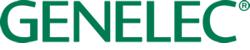 ***FOR IMMEDIATE RELEASE***Press Release Genelec supports Sámi culture and heritage at Siida MuseumNew exhibition uses latest technology to immerse visitors in indigenous lifestyleIisalmi, Finland, March 2023… The Sámi Museum and Nature Centre – Siida – is one of Northern Lapland’s most popular destinations. Dedicated to the culture of Lapland’s indigenous Sámi people, Siida has recently undergone significant renovation and expansion to accommodate increased visitor numbers and to bring the establishment into line with modern standards. As part of the process, Oulu-based technical systems specialists Caverion Suomi Oy, supplied and installed a comprehensive Genelec Smart IP loudspeaker solution on a Dante AoIP backbone. Sound designer Aki Päivärinne from Oioi Collective – experts in interactive experience design – was responsible for the sound design for the new exhibits.The Sámi people live in harmony with the lands they inhabit. Their traditional livelihoods include coastal fishing, fur trapping, sheep herding, and of course, semi-nomadic reindeer herding. The newly renovated museum building houses an all-new exhibition where culture fuses with nature, using the latest in museum technology to showcase and celebrate Sámi heritage. Interestingly, the principal architect of the new exhibition is none other than Harri Koskinen, the renowned industrial designer who has collaborated closely with Genelec for many years.“My brief was to recreate a soundscape reflecting the multifaceted sounds of nature in Lapland, and design a technical solution for it,” explains Päivärinne. “I knew that the open museum hall environment would be an interesting acoustic and thematic challenge since all of the seasons are presented in the very same room.” Indeed, Sámi culture celebrates not four but eight distinct seasons which dictate the rhythm of life for Sámi people.“I wanted to create a soundscape that would render a natural and authentic backdrop for the exhibition which puts the Sámi culture into context,” he continues. “Considering that the Sámi still live in close connection with nature, an interplay between nature and culture seemed like an appropriate starting point.”When it came to implementing the sound design, Päivärinne was categoric: “I knew I would use Genelec loudspeakers because in terms of sound quality, detail and transparency, there’s nothing to rival them. It’s also a Finnish brand – and in a museum that is celebrating indigenous culture in an exhibition designed by Harri Koskinen, it would be sacrilegious to use anything else! It was also a foregone conclusion that we would be using Smart IP technology because the newly renovated technical infrastructure of Siida is based entirely on Ethernet cabling – making it very easy for us to plug into the same network.”Lauri Riihiaho led the team from Caverion responsible for the Dante network and loudspeaker installation throughout the building. He was impressed by the ease and speed of installation of the Smart IP loudspeakers. “This was our first experience with Genelec – and Smart IP in particular – and frankly, it was a piece of cake,” he observed. “Our brief was to install the loudspeakers and configure the network switches for Dante. We installed a total of thirty 4430s plus a pair of 8010s for one of the Sámi cultural displays and a 7040 subwoofer that plays out Sámi shamanic drum sounds. Genelec’s Smart IP Manager software was used to configure the loudspeakers, which was very straightforward and saved us a lot of time. We configured the switches, and everything worked perfectly. A Picturall Mark II media server equipped with a 32 x 32 Dante card acts as the main hub to run all of the museum’s media content. We connected the loudspeakers to the Dante outputs of the media server and that was it – our job was done.“Smart IP is impressive technology,” continues Riihiaho. “You only need one CAT cable to connect the speaker to the network. You don’t even need to worry about power outlets as that same cable delivers power via PoE along with the audio and control signals. Consequently, a Genelec Smart IP solution is actually a cost-effective option compared to a traditional analogue audio system, as you save money on cabling as well as installation time.”Staff at Siida are thrilled with the new exhibition in the renovated and expanded space. “We have increased the area of the building by 50% which enables us to do justice to the richness and diversity of Sámi culture and its intimate connection with the natural environment,” explains sales and marketing manager, Minna Muurahainen. “It was important to us that, where possible, we used brands whose values mirror our own, especially on issues like sustainability. Genelec clearly meets those requirements. We’re delighted with the new exhibition which uses the very latest technology to educate and immerse our visitors into the Sámi environment, which is today under threat and deserves a voice. We see ourselves as an essential part of the mission to preserve Sámi heritage, and the deployment of modern – and sustainable – AV technology to help tell the story is a key part of that mission.”For more information please visit www.genelec.com ***ENDS***About GenelecSince the founding of Genelec in 1978, professional loudspeakers have been at the core of the business. An unrivalled commitment to research and development has resulted in a number of industry firsts and established Genelec as the industry leader in active loudspeakers. Over forty years later Genelec loudspeaker products remain true to the original philosophy, offering reliability, neutral sound reproduction regardless of size, as well as the ability to adapt to the acoustic conditions of the listening environment. Genelec customers receive paramount support in the field, from acoustical advice and calibration services to technical service and long product life span. Buying a Genelec product is a secure long-term investment in outstanding and reliable audio reproduction.For press information, please contact:Kiera Leeming, Copper Leaf Media			Howard Jones, GenelecT:	+33 (0)6 84 06 26 42				T:	+44 (0)7825 570085E:	kiera@copperleaf.media			E:	howard.jones@genelec.com